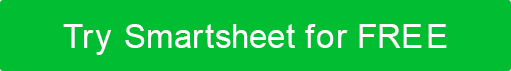 PLAN DE MARKETING POUR LES PETITES ENTREPRISES MARKETING PLANNOM DE L'ENTREPRISEAdresse municipaleVille, État et Zipwebaddress.comVersion 0.0.000/00/0000table des matières1.RÉSUMÉ 	DES ACTIVITÉS3	1.1NOTRE	 	ENTREPRISE31.2ÉCLARATION	 DE MISSION3	1.3 ÉNONCÉ 	DE LA VISION3	2.LE 	DÉFI3	2.1PROBLÈME3		2.2OPPORTUNITÉ3		3.ANALYSE 	SITUATIONNELLE3	3.15C	 	ANALYSE3	3.1.1ENTREPRISE3	 3.1.2COLLABORATEURS3		3.1.3CLIENTS3		3.1.4CONCURRENTS3		3.1.5CLIMAT3		3.2ANALYSE	 DE L'AVC3	4.CAPACITÉS	 DE 	BASE34.1CAPIBILITÉ	 ONE3	4.2CAPIBILITÉ	 DEUX3	4.3CAPIBILITÉ	 TROIS3	5.OBJECTIFS	 MARKETING3	5.1OBJECTIFS 	À COURT TERME ET PLAN D'ACTION3	5.1.1ENDUIT 	DE LA CLIENTÈLE EXISTANTE3	5.1.2EXTENSER	 REACH3	5.2OBJECTIFS 	À LONG TERME ET PLAN D'ACTION3	5.2.1 NOTORIÉTÉ 	DE LA MARQUE / AUTORITÉ3	5.2.2CLASSEMENT 	AMÉLIORÉ DE LA RECHERCHE3	6.MARCHÉ	 CIBLE3		6.1DÉMOGRAPHIQUE3	6.2PSYCHOGRAPHIQUES3		7.STRATÉGIE	 DE 	MARKETING37.1CONSION 	DE VENTE UNIQUE (USP)	37.2 MIX 	MARKETING – 4Ps3	7.2.1PRODUIT3		7.2.2PRIX3		7.2.3PLACE3		7.2.4PROMOTION3		7.3CANAUX 	DE MARKETING3	7.4BUDGET3		8.NORMES 	DE RENDEMENT ET MÉTHODES DE MESURE3	8.1NORMES 	DE PERFORMANCE3	8.2INDICATEURS 	CLÉS DE PERFORMANCE (IRC)	38.3MÉTHODES	 DE MESURE3	9.RÉSUMÉ 	FINANCIER3	9.1EXIGENCES	 FINANCIÈRES3	9.2 	HYPOTHÈSES / PROJECTIONS3	9.3ÉTATS 	FINANCIERS3	9.3.1ÉCLARATION	 DE REVENU3	9.3.2 PROJECTION 	DE FLUX DE TRÉSORERIE3	9.3.3ÉQUIPEMENT3		10.ANNEXE3		10.1ULTATS 	DE LA RECHERCHE3	10.2 	SPÉCIFICATIONS ET IMAGES DU PRODUIT3	RÉSUMÉ DE L'ENTREPRISENOTRE ENTREPRISECOMPTE RENDU DE MISSIONÉNONCÉ DE VISIONLE DÉFIPROBLÈMEOCCASIONANALYSE SITUATIONNELLEANALYSE 5CCOMPAGNIECOLLABORATEURSCLIENTÈLECONCURRENTSCLIMATANALYSE SWOTCAPACITÉS DE BASECAPACITÉ UNCAPACITÉ DEUXCAPACITÉ TROISOBJECTIFS MARKETINGOBJECTIFS À COURT TERME ET PLAN D'ACTIONTIREZ PARTI DE LA CLIENTÈLE EXISTANTEÉTENDRE LA PORTÉEOBJECTIFS À LONG TERME ET PLAN D'ACTIONNOTORIÉTÉ DE LA MARQUE / AUTORITÉAMÉLIORATION DU CLASSEMENT DANS LA RECHERCHEMARCHÉ CIBLEDÉMOGRAPHIEPSYCHOGRAPHIQUESSTRATÉGIE MARKETINGPROPOSITION DE VENTE UNIQUE (USP)MARKETING MIX – 4PPRODUITPRIXLIEUPROMOTIONCANAUX DE COMMERCIALISATIONBUDGETNORMES DE PERFORMANCE ET MÉTHODES DE MESURENORMES DE PERFORMANCEINDICATEURS CLÉS DE PERFORMANCE (KPI)MÉTHODES DE MESURESOMMAIRE FINANCIEREXIGENCES FINANCIÈRESHYPOTHÈSES / PROJECTIONSÉTATS FINANCIERSÉTAT DES RÉSULTATSPROJECTION DES FLUX DE TRÉSORERIEBILANAPPENDICERÉSULTATS DE LA RECHERCHESPÉCIFICATIONS ET IMAGES DU PRODUITPRÉPARÉ PARTITREDATEMESSAGERIE ÉLECTRONIQUEMESSAGERIE ÉLECTRONIQUETÉLÉPHONEAPPROUVÉ PARTITREDATEFACTEURS INTERNESFACTEURS INTERNESPOINTS FORTS (+)FAIBLESSES (-)FACTEURS EXTERNESFACTEURS EXTERNESOPPORTUNITÉS (+)MENACES (-)DÉMENTITous les articles, modèles ou informations fournis par Smartsheet sur le site Web sont fournis à titre de référence uniquement. Bien que nous nous efforcions de maintenir les informations à jour et correctes, nous ne faisons aucune déclaration ou garantie d'aucune sorte, expresse ou implicite, quant à l'exhaustivité, l'exactitude, la fiabilité, la pertinence ou la disponibilité en ce qui concerne le site Web ou les informations, articles, modèles ou graphiques connexes contenus sur le site Web. Toute confiance que vous accordez à ces informations est donc strictement à vos propres risques.